FISĂ ELIGIBILITATEpentru măsura M4/ 6A“ÎNFIINȚAREA DE ACTIVITĂȚI NEAGRICOLE”Fonduri EURI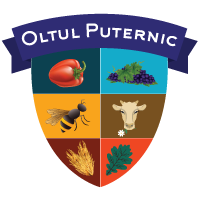 FIȘA DE VERIFICARE A ELIGIBILITATII PROIECTULUISub-măsura 19.2 – “SPRIJIN PENTRU IMPLEMENTAREA ACȚIUNILOR ÎN CADRUL STRATEGIEI DE DEZVOLTARE LOCALĂ”Masura M4/ 6A - “INFIINTAREA DE ACTIVITATI NEAGRICOLE”Denumire solicitant: …Statutul juridic: …Titlul proiectului: …Data lansării apelului de selecție de către GAL: …Numarul si Data înregistrării proiectului la GAL: …Obiectivul și tipul proiectului: …Obiectivele proiectului se încadrează în prevederile Reg. (UE) nr. …, art. …Amplasarea proiectului …Date personale ale reprezentantului legal al solicitantului:Nume: …Prenume: …Funcţie: …Atenţie! Termenul maxim de finalizare a proiectelor este pana la data de 31.12.2025, inclusiv depunerea si efectuarea ultimei cereri de plata cu exceptia proiectelor  care se supun  ajutorului de  minimis , pentru care contractarea se va efectua  pana la  data de 31.12.2023.VERIFICAREA CRITERIILOR DE ELIGIBILITATE A PROIECTULUI:DECIZIA REFERITOARE LA ELIGIBILITATEA PROIECTULUIPROIECTUL ESTE: ELIGIBIL NEELIGIBILDacă toate criteriile de eligibilitate aplicate proiectului au fost îndeplinite, proiectul este eligibil.În cazul proiectelor neeligibile se va completa rubrica Observaţii cu toate motivele de neeligibilitate ale  proiectului.Expertul care întocmește Fișa de verificare îşi concretizează verificarea prin înscrierea unei bife („√”) în căsuțele/câmpurile respective. Persoana care verifică munca expertului certifică acest lucru prin înscrierea unei linii oblice („\”) de la stânga sus spre dreapta jos, suprapusă peste bifa expertului.Observatii:Se detaliază:- pentru fiecare criteriu de eligibilitate care nu a fost îndeplinit, motivul neeligibilităţii, dacă este cazul, - motivul neeligibilităţii din punct de vedere al verificării pe teren, dacă este cazul...........................................................................................................................................................Verificat: Expert 2 GAL OLTUL PUTERNICNume/Prenume ______________________         Semnătura __________Data_____/_____/________     Întocmit: Expert 1 GAL OLTUL PUTERNICNume/Prenume ______________________         Semnătura __________Data_____/_____/________           METODOLOGIA DE VERIFICARE Denumire solicitant: Se preia denumirea din Cererea de finanțare Statutul juridic: Se preia statutul juridic din Cererea de finanțareTitlul proiectului: Se preia titlul proiectului din Cererea de finanțare.Data lansării apelului de selecție de către GAL: Se completează cu data lansării apelului de selecție de către GAL. Data înregistrării proiectului la GAL: Se completează cu data înregistrării proiectului la GAL. Obiectivul și tipul proiectului: Se preia obiectivul proiectului conform descrierii menționată în Cererea de finanțare. Se stabilește tipul proiectului: sprijin forfetar:  investiție nouă; proiect cu contructii- montaj sau proiect fara constructii -montaj.Amplasarea proiectuluiSe preia amplasarea menționată în Cererea de finanțare.Date personale ale reprezentantului legal al solicitantului (Nume, Prenume, Funcţie): Se preiau informațiile din Cererea de finanțareVERIFICAREA CRITERIILOR DE ELIGIBILITATE A PROIECTULUIA. Verificarea eligibilității solicitantuluiB. Verificarea condițiilor de eligibilitate ale proiectuluiEG1 Solicitantul trebuie să se încadreze în categoria beneficiarilor eligibiliDacă în urma verificării documentelor reiese că solicitantul se încadrează în categoria solicitanţilor eligibili, expertul bifează căsuţa corespunzătoare solicitantului şi căsuţa DA.  În cazul în care solicitantul nu se încadrează în categoria solicitanţilor eligibili, expertul bifează căsuţa NU, motivează poziţia lui în liniile prevăzute în acest scop la rubrica Observaţii, iar Cererea de Finanţare va fi declarată neeligibilă. Cu toate acestea, se continuă evaluarea tuturor criteriilor de eligibilitate pentru ca la final, solicitantul să fie înştiinţat de toate condiţiile neîndeplinite (dacă este cazul).EG2 Solicitantul trebuie să prezinte un plan de afaceriÎn cazul in care solicitantul nu a prezentat un Plan de Afaceri sau acesta nu a fost întocmit conform cerințelor, expertul va bifa “NU” iar cererea de finantare va fi declarată neeligibilă. Se continua verificarea eligibilitatii.EG3 Sediul social și punctul/ punctele de lucru trebuie să fie situate în teritoriul GAL, iar activitatea va fi desfășurată în teritoriul GAL.Daca in urma verificarii documentelor se constata respectarea conditiilor impuse, expertul bifeaza DA. In caz contrar expertul bifeaza NU, motiveaza pozitia lui la rubrica Observatii, iar cererea de finantare va fi declarat neeligibila. Se continua verificarea eligibilitatii.EG4  Investitia trebuie sa se incadreze in cel putin una din actiunile eligibile prevazute prin masura;Daca in urma verificarii documentelor se constata respectarea conditiilor impuse, expertul bifeaza DA.In caz contrar expertul bifeaza NU si motiveaza pozitia lui la rubrica Observatii, iar cererea de finantare va fi declarat neeligibila. Se continua verificarea eligibilitatii.EG5 Investitia va respecta cerintele privind conformarea cu standardele impuse de legislatia nationala si europeana, inclusiv pe cele cu privire la efectele asupra mediului.Daca in urma verificarii documentelor se constata respectarea conditiilor impuse, expertul bifeaza DA.In caz contrar, expertul bifeaza NU, motiveaza pozitia lui la rubrica Observatii, iar cererea de finantare va fi declarat neeligibila. Se continua verificarea eligibilitatii.EG6 Proiectul prevede acordarea sprijinului în cel puțin două rate pe o perioadă de maximum 33 luni?Daca in urma verificarii documentelor se constata respectarea conditiilor impuse, expertul bifeaza DA.In caz contrar, expertul bifeaza NU, motiveaza pozitia lui la rubrica Observatii, iar cererea de finantare va fi declarat neeligibila. Se continua verificarea eligibilitatii.EG7 Înaintea solicitării celei de-a doua tranșe de plată, solicitantul face dovada desfășurării activităților comerciale prin producția comercializată sau prin activitățile prestate, în procent de minim 30% din valoarea primei tranșe de plată (cerința va fi verificată în momentul finalizării implementării planului de afaceri)Daca in urma verificarii documentelor se constata respectarea conditiilor impuse, expertul bifeaza DA.In caz contrar, expertul bifeaza NU, motiveaza pozitia lui la rubrica Observatii, iar cererea de finantare va fi declarat neeligibila.A. Verificarea eligibilității solicitantuluiDANUNU ESTE CAZULSolicitantul este înregistrat în Registrul debitorilor AFIR, atât pentru Programul SAPARD cât și pentru FEADR?Solicitantul (inclusiv asociații/ actionarii acestuia aflați în actionariatul altor persoane juridice) a depus mai mult de un proiect sau a mai beneficiat de sprijin în cadrul submăsurii 6.2 sau pentru acelasi tip de finantare prin submăsura 19.2?Solicitantul şi-a însuşit în totalitate angajamentele luate în Declaraţia pe proprie raspundere secțiunea (F) din CF?Solicitantul a propus prin Planul de afaceri activitati aferente unui/ unor cod/ coduri CAEN care este/ a fost sunt/ au fost autorizat/ autorizate la ONRC inainte de depunerea cererii de finantare si nu a depus o Declarație întocmită și asumată prin semnătură de către un expert contabil, din care să reiasă faptul că întreprinderea nu a desfășurat niciodată activitatea/activitatile pentru care solicită finanțare? Solicitantul sau asociații/ acționarii solicitantului detin parti sociale in alte societati care isi desfasoara activitatea in baza aceluiasi/ acelorasi cod/ coduri CAEN autorizat/ autorizate la ONRC ca si cele propuse prin Cererea de Finantare/ Planul de Afaceri sau a unor coduri CAEN aferente unor activitati complementare autorizate la ONRC?Prin proiect solicitantul propune activitati complementare activitatii desfasurate?Solicitantul a creat condiții artificiale necesare pentru a beneficia de plăți (sprijin) și  a obține astfel un avantaj care contravine obiectivelor măsurii?B. Verificarea condițiilor de eligibilitate ale proiectuluiB. Verificarea condițiilor de eligibilitate ale proiectuluiB. Verificarea condițiilor de eligibilitate ale proiectuluiB. Verificarea condițiilor de eligibilitate ale proiectuluiEG1.Solicitantul trebuie să se încadreze în categoria beneficiarilor eligibili; EG2.Solicitantul trebuie să prezinte un plan de afaceri;EG3.Sediul social si punctul/punctele de lucru trebuie sa fie situate in teritoriul GAL iar activitatea va fi desfasurata in teritoriul GAL;EG4.Investitia trebuie sa se incadreze in cel putin una din actiunile eligibile prevazute prin masura;EG5.Investitia va respecta cerintele privind conformarea cu standardele impuse de legislatia nationala si europeana, inclusiv pe cele cu privire la efectele asupra mediului;EG6.Proiectul prevede acordarea sprijinului în cel puțin două rate pe o perioadă de maximum 33 luni?EG7.Înaintea solicitării celei de-a doua tranșe de plată, solicitantul face dovada desfășurării activităților comerciale prin producția comercializată sau prin activitățile prestate, în procent de minim 30% din valoarea primei tranșe de plată (cerința va fi verificată în momentul finalizării implementării planului de afaceri).DOCUMENTE DE PREZENTATPUNCTE DE VERIFICAT IN DOCUMENTE1.Solicitantul este înregistrat în Registrul debitorilor AFIR, atât pentru Programul SAPARD cât și pentru FEADR?Verificarea se face prin transmiterea  de catre GAL a unei solicitari către OJFIR de care aparține, prin care va solicita sa se verifice dacă solicitantul este înscris cu debite în Registrul debitorilor pentru SAPARD şi FEADR. În situația în care solicitantul este înscris în Registrul debitorilor, expertul va anexa raspunsul OJFIR. Dacă solicitantul nu a bifat în declarație acest punct, expertul solicită acest lucru prin fisa de solicitare a informatiilor suplimentare şi doar în cazul în care solicitantul refuză să îşi asume angajamentele corespunzătoare proiectului, expertul bifează NU, motivează poziţia sa în liniile prevăzute în acest scop la rubrica „Observatii” şi cererea va fi declarată neeligibilă.În cazul în care solicitantul își asumă acest angajament în urma solicitării, semnează și ștampilează, după caz, declarația, expertul va bifa “DA”, cererea fiind declarată eligibilă.În cazul în care solicitantul nu a semnat şi după caz ştampilat declaraţia pe propria răspundere din secțiunea F, expertul solicită acest lucru prin fisa de solicitare a informatiilor suplimentare şi doar în cazul în care solicitantul refuză să îşi asume angajamentele corespunzătoare proiectului, expertul bifează NU, motivează poziţia sa în liniile prevăzute în acest scop la rubrica „Observatii” şi cererea va fi declarată neeligibilă.2.Solicitantul (inclusiv asociații/ actionarii acestuia aflați în actionariatul altor persoane juridice) a depus mai mult de un proiect sau a mai beneficiat de sprijin în cadrul submăsurii 6.2 sau pentru acelasi tip de finantare prin submăsura 19.2?Verificarea se face prin transmiterea  de catre GAL a unei solicitari către OJFIR de care aparține, prin care va solicita sa se verifice în Registrul electronic al aplicaţiilor (Cererilor de Finantare) dacă solicitantul (inclusiv asociatii si actionarii acestuia aflati in actionariatul altor persoane juridice) se regăseşte în sistem cu mai mult de un proiect depus sau cu mai mult  de un proiect selectat (și neretras), în cadrul submasurii 6.2 sau in cadrul submasurii 19.2 – ”Implementarea Strategiilor de Dezvoltare Locală”, cu acelasi tip de finantare forfetara (similar cu sub-masura 6.2).Dacă DA, cererea de finanţare va fi declarată neeligibilă.Se va verifica in sistemul RECOM online/ Certificat constatator referitor la calitatea de asociat si/ sau administrator detinuta de catre solicitant si de catre asociatii/ actionarii solicitantului emis de ONRC, actionariatul solicitantului (actionarii/ asociatii acestuia) si daca acestia se regasesc in alte societati. In situatia in care asociatii/ actionarii solicitantului se regasesc intre asociatii/ actionarii altor persoane juridice, se va transmite de catre GAL o solicitare la OJFIR de care apartine prin care se va sa solicita sa se verifice daca acestia au soliciat finantare prin submasura 6.2, inclusiv pentru acelasi tip de finantare prin submasura 19.2 (similar cu sub-masura 6.2). Dacă DA, cererea de finanţare va fi declarată neeligibilă.Dacă NU, cererea de finanţare se consideră eligibilă din acest punct de vedere şi se continuă verificarea eligibilităţii.3.Solicitantul şi-a însuşit în totalitate angajamentele asumate în Declaraţia pe proprie răspundere, secțiunea (F) din CF?Expertul verifică în Declaraţia pe proprie răspundere din secțiunea F din Cererea de finanțare dacă aceasta este  datată, semnată și, după caz, ștampilată. Dacă declarația de la secțiunea F din cererea de finanțare nu este semnată și după caz ștampilată de către solicitant, expertul solicită acest lucru prin Fisa de solicitare a informatiilor suplimentare şi doar în cazul în care solicitantul refuză să îşi asume angajamentele corespunzătoare proiectului, expertul bifează NU, motivează poziţia sa în liniile prevăzute în acest scop la rubrica „Observatii” şi cererea va fi declarată neeligibilă.În situația în care solicitantul și-a însușit declarația pe propria răspundere de la secțiunea F din cererea de finanțare și dacă, pe parcursul verificării proiectului, expertul constată că sunt respectate punctele însușite prin declarația menționată mai sus, atunci acesta bifează DA în casuța corespunzătoare, cererea fiind declarată eligibilă. De asemenea, în situația în care expertul constată pe parcursul verificării că nu sunt respectate punctele asumate de solicitant în declarația de la secțiunea F din CF atunci se bifează NU iar cererea de finanțare este declarată neeligibilă.Dacă expertul constată bifarea eronată de către solicitant a unor căsuțe în baza documentelor depuse (aferente punctelor privind îregistrarea ca plătitor/ neplătitor de TVA, înregistrarea în Registrul debitorilor AFIR), solicită beneficiarului modificarea acestora prin Fisa de solicitare a informatiilor suplimentare; în urma răspunsului pozitiv al acestuia, expertul bifează casuță DA; în caz contrar, expertul bifează NU.4.Solicitantul a propus prin Planul de afaceri activitati aferente unui/ unor cod/ coduri CAEN care este/a fost  sunt/ au fost autorizat/autorizate la ONRC inainte de depunerea cererii de finantare si nu a depus  o Declarație întocmită și asumată prin semnătură de către un expert contabil, din care să reiasă faptul că întreprinderea nu a desfășurat niciodată activitatea/activitatile pentru care solicită finanțare ?Expertul verifică in sistemul RECOM online/ Certificatul Constatator pentru fonduri IMM emis de Oficiul Registrului Comerţului depus de solicitant dacă solicitantul desfăşoară/a desfăşurat activitati aferente codului/codurilor CAEN prezentat/prezentate  in CF/ Planul de Afaceri, inaintea depunerii cererii de finantare. In cazul in care solicitantul are/ a avut autorizat un cod/ mai multe coduri CAEN din cel/ cele propus/ propuse prin CF/ planul de afaceri se va verifica declaratia intocmita si asumata prin semnatura de catre un expert contabil, din care sa reiasa faptul ca intreprinderea nu a desfasurat niciodata activitatea/ activitatile pentru care se solicita finantare.În situaţia în care solicitantul desfăşoară/a desfăşurat activităţi aferente codului/ codurilor CAEN propus/ propuse prin CF/ Planul de Afaceri, expertul bifează DA, iar cererea de finanţare va fi declarată neeligibilă.5.Solicitantul sau asociații/ acționarii solicitantului detin parti sociale in alte societati care isi desfasoara activitatea in baza aceluiasi/ acelorasi cod/ coduri CAEN autorizat/ autorizate la ONRC ca si cele propuse prin Cererea de Finantare/ Planul de Afaceri sau a unor coduri CAEN aferente unor activitati complementare autorizate la ONRC?Expertul verifică in sistemul RECOM online/ Certificatul constatator referitor la calitatea de asociat si/ sau administrator detinuta de catre solicitant si de catre asociatii/ actionarii solicitantului emis de ONRC/ Certificatul constatator fonduri IMM pentru societatile in care solicitantul sau asociatii/ actionarii solicitantului detin parti sociale/ actiuni  emis de ONRC  daca solicitantul detine, indiferent de procent, părți sociale in alte societati care isi desfasoara activitatea in baza aceluiasi/ acelorasi coduri CAEN  autorizate la ONRC ca si cel/ cele propuse prin CF/ Planul de Afaceri sau a unor coduri CAEN aferente unor activitati complementare autorizate la ONRC. Dacă DA, cererea de finanţare va fi declarată neeligibilă, dacă NU, se continuă verificarea eligibilităţii.Atentie – cererea de finantare devine neeligibila daca aceasta situatie este identificata pentru minimum un cod CAEN din cel/ cele propuse  prin CF/ Plan de afaceri.6.Prin proiect solicitantul propune activitati complementare activitatii desfasurate?Expertul verifică daca prin proiect solicitantul propune activitati complementare activitatii de baza desfasurate.Expertul verifică in sistemul RECOM online/ Certificatul constatator fonduri IMM activitatile autorizate ale solicitantului, inaintea depunerii cererii de finantare. In cazul in care solicitantul propune prin proiect activitati complementare activitatii de baza desfasurate, cererea de finantare este declarata neeligibila.Prin activitate complementară se înțelege activitatea care se desfăşoară în scopul completării/ dezvoltării/ optimizării activităţii solicitantului, desfăşurată de acesta anterior depunerii proiectului.În situaţia în care activitatea propusă prin proiect este complementară cu o activitate aferentă unui cod CAEN autorizat, se verifică dacă există declaraţia intocmita si asumata prin semnatura de catre un expert contabil, din care sa reiasa faptul ca intreprinderea nu a desfasurat niciodata activitatea complementară (aferentă codului CAEN autorizat)În situaţia în care nu există această declaratie sau din ea nu rezultă explicit faptul ca intreprinderea nu a desfasurat niciodata activitatea complementară, proiectul va fi declarat neeligibil.7.Solicitantul a creat condiții artificiale necesare pentru a beneficia de plăți (sprijin) și  a obține astfel un avantaj care contravine obiectivelor măsurii?Elemente comune care pot conduce la crearea unor condiţii artificiale:-Acelaşi sediu social se regăseşte la două sau mai multe proiecte; 				-Acelaşi amplasament (sat/ comună) al proiectului se regăseşte la două  sau mai multe proiecte;-Acelaşi administrator/ reprezentant legal al proiectului se regăseşte la două  sau mai multe proiecte 	-Acelaşi consultant al proiectului se regăseşte la două  sau mai multe proiecte 		-Sediul social si/sau punctul (punctele) de lucru/amplasamentul investitiei propuse sunt invecinate cu cel/cele ale unui alt proiect finantat FEADR ? -Sunt identificate în cadrul proiectului alte legături între solicitant și persoana fizică/ juridică de la care a fost închiriat/ cumpărat terenul/ clădirea.-Sediul social si/sau punctul (punctele) de lucru/amplasamentul investitiei propuse sunt invecinate cu cel/cele ale unui alt proiect finantat FEADR?-Se verifica in Registrul Cererilor de Finantare si în RECOM online/ Certificat constatator fonduri IMM daca sediul social si/ sau punctul/ punctele de lucru ale solicitantului se afla pe amplasamente invecinate cu cele ale altor solicitanti/ beneficiari FEADR. Dacă DA, pentru confirmarea faptului că beneficiază de infrastructura comună, se impune vizita pe teren.-Se verifica daca activitatea propusa prin proiect este complementara cu activitatile proiectelor cu care se invecineaza. -Se verifica daca proiectul are utilitati si acces separat, sau este dependent de activitatea unui alt operator economic (cu exceptia furnizorilor de utilitati). Aceste informatii se verifica la vizita in teren si vor fi consemnate si in formularul Fisa de verificare pe teren.-Sunt identificate în cadrul proiectului alte legături între solicitant și persoana fizică/ juridică de la care a fost închiriat/ cumpărat terenul/ clădirea. -Se verifica in documentele care atesta dreptul de proprietate/ folosinta asupra terenurilor/ constructiilor (depuse de solicitant impreuna cu Cererea de Finantare) de la cine a obtinut solicitantul terenul/ cladirea care face obiectuL proiectului. -Se verifica daca pana la acest moment (in baza verificarilor sus-mentionate sau a altor informatii obtinute, daca este cazul) au fost identificate alte legaturi intre solicitant (sau actionarii/asociatii acestuia) si persoana de la care a obtinut terenul/cladirea.						-Se detaliaza  toate  elementele  identificate, care nu se regasesc in niciuna din categoriile susmentionate (la celelalte intrebari).De exemplu: mutarea sediului social din mediul urban in mediul rural sau inchiderea punctului/punctelor de lucru din mediul urban si deschiderea in mediul rural; posibile legaturi de afaceri cu furnizori/ clienti prin actionariat, s.a. Dacă în urma verificărilor expertul identifică două sau mai multe elemente comune cu alte proiecte, îşi va extinde verificarea asupra acestora, împreună cu ceilalţi experţi implicaţi în verificarea proiectelor respective.Dacă în urma verificării se identifică legaturi care conduc la: Complementaritatea investiţiilor propuse:-se verifică dacă investiţiile invecinate se completează/ dezvoltă/ optimizează în cadrul unui flux tehnologic sau de servicii. Se verifica in RECOM istoricul actionarilor/ asociatilor/ administratorului solicitantului, daca acestia detin alte societati care actioneaza in acelasi domeniul sau domeniu complementar cu cel al proiectului, in vederea crearii de conditii artificiale.Solicitantul a creat condiţii artificiale necesare pentru a beneficia de plăţi (sprijin) şi a obţine astfel un avantaj care contravine obiectivelor măsurii?Dupa finalizarea analizarii elementelor subiective (indicatorii de conditii artificiale/ steguletele rosii), la rubrica Observatii, se consemneaza toate elementele referitoare la conditii artificiale, identificate in ceea ce priveste proiectul depus de catre solicitant. In situatia in care sunt identificati indicatori de conditii artificiale, se constata existenta elementului subiectiv (mentionat de catre Curtea Europeana de Justitie, in cauza Slancheva sila EOOD).In aceast caz, expertul trece la analiza existentei elementului obiectiv, respectiv nerespectarea obiectivelor măsurii din SDl , asumate prin proiect.Se poate considera neindeplinire a obiectivelor si element obiectiv al crearii de conditii artificiale, numai incalcarea obiectivelor masurii din SDL, carora li se circumscrie proiectul – de exemplu, daca prin proiect se propune o activitate productivă se verifica numai incadrarea in obiectivul diversificarea economiei rurale prin creşterea numărului de microîntreprinderi şi întreprinderi mici în sectorul non-agricol, nu si respectarea obiectivelor: dezvoltarea serviciilor (deoarece nu este cazul), crearea de locuri de munca in spatiul rural (daca acest obiectiv nu este asumat prin planul de afaceri), incurajarea mentinerii si dezvoltarii activitatilor mestesugareasti traditionale (daca activitatea propusa prin proiect nu implica activitati mestesugaresti).Trebuie sa fie identificate atât elementele subiective cât si elementul obiectiv pentru declararea Cerererii de Finantare ca fiind neeligibila.Dacă în urma acestei analize se constată că investiţia propusă de solicitant nu poate funcţiona independent de altă investiţie FEADR, solicitantul contribuind exclusiv/ cvasiexclusiv la operatiunile economice ale altei companii, fara a cauta sa obtina profit propriu, creându-se astfel condiţii artificiale pentru a beneficia de sprijin şi a obţine astfel un avantaj care contravine scopului sub-măsurii, se bifează caseta DA şi se completează în rubrica Observaţii datele şi elementele care au condus la această decizie. In caz contrar expertul bifează în caseta corespunzatoare NU.Daca se constata suspiciunea de creare a condițiilor artificale, decizia privind constatarea creări unei condiții artificiale se ia după parcurgerea următorilor pași:-	Identificarea și analiza indicatorilor care au condus la constatarea riscului de creare a condițiilor artificale. Concluziile preliminare se comunica solicitantului prin intermediul unei notificări, prin care i se solicita totodată să-si exprime un punct de vedere în termenul procedural. -	Primirea și analiza punctului de vedere exprimat de solicitant (dacă acesta îl trimite în termenul procedural comunicat). Dupa caz, declararea Cererii de Finantare ca fiind neeligibilă în urma identificării fara echivoc, în mod obiectiv si fundamentat a unor condiții artificiale create de solicitant/ recalcularea punctajului/ ratei de cofinanțare/ ajutorului financiar vizate ca avantaje si luarea masurilor ce se impun in urma recalcularilor. Se va descrie în mod obligatoriu la rubrica observații în fișa de verificare modul în care a fost încălcat prin crearea respectivei condiții artificiale cel puțin un obiectiv general sau legislatiei agricole sectoriale  precizat în reglementările comunitare aplicabile și/ sau în fișele tehnice ale măsurilor/ submăsurilor.DOCUMENTE PREZENTATEPUNCTE DE VERIFICAT ÎN CADRUL DOCUMENTELOR PREZENTATEPlanul de AfaceriCererea de finantareSituatii financiare/ Declaratie privind veniturile realizate din România - Formularul 200/ Declaratie privind veniturile din activitati agricole - Formularul 221/ Declaratie unica/ Declaratia de inactivitateDocumente care atestă forma de organizare a solicitantului.- Copie Certificat de inregistrare emis de ONRC.- Copie Certificat constatator fonduri IMM insotit de “Furnizare informații extinse” emise de ONRC pentru solicitant valabil la momentul depunerii cererii de finantare.- Copie Certificat constatator referitor la calitatea de asociat si/ sau administrator detinuta de catre solicitant si de catre asociatii/ actionarii solicitantului emis de ONRC valabil la momentul depunerii cererii de finantare.- Copie Certificat constatator fonduri IMM pentru societatile in care solicitantul sau asociatii/actionarii solicitantului detin parti sociale/actiuni  emis de ONRC valabil la momentul depunerii cererii de finantare.- Hotărâre judecătorească definitivă pronunţată pe baza actului de constituire și a statutului propriu în cazul Societăţilor agricole, însoțită de Statutul Societății agricole;- Act constitutiv pentru Societatea cooperativă agricolă.Lista  codurilor CAEN eligibile pentru finantare anexă la Ghidul SolicitantuluiDeclaratie privind incadrarea întreprinderii în categoria intreprinderilor mici și mijlocii Declaraţie pe propria răspundere a solicitantului privind neîncadrarea în categoria "firme in dificultate".Baza de date a serviciul online RECOM  a ONRC (daca este cazul)Se va verifica concordanţa informaţiilor menţionate în paragraful B1 cu cele menţionate în document: numele întreprinderii, adresa, cod unic de înregistrare/nr. de înmatriculare, valabilitatea documentului.Se verifica daca sediul social si punctul /punctele de lucru unde se realizeaza investitia pentru care se solicită finanțarea este/sunt amplasate in teritoriul GAL. Declaratia FÎn situația în care punctul de lucru aferent investiției vizate de proiect nu este constituit la momentul depunerii Cererii de Finanțare, se verifica daca solicitantul a semnat si a datat  Declaratia pe propria raspundere-Sectiunea  F din Cererea de Finantare. În cazul în care solicitantul nu a semnat Declaraţia pe propria răspundere F se vor solicita informatii suplimentare. În cazul in care solicitantul a refuzat să-şi asume Declaraţia F, în urma solicitării de informaţii suplimentare, criteriul de eligibilitate se consideră neîndeplinit.Se verifică în serviciul RECOM online/ Certificatul constatator fonduri IMM insotit de “Furnizare informații extinse” emise de ONRC pentru solicitant/ Certificatul constatator referitor la calitatea de asociat si/sau administrator detinuta de catre solicitant si de catre asociatii/actionarii solicitantului emis de ONRC/ Certificatul constatator  fonduri IMM pentru societatile in care solicitantul sau asociatii/actionarii solicitantului detin parti sociale/actiuni  emis de ONRC dacă solicitantul se incadreaza in categoria solicitantilor eligibili:1. Solicitantul este inregistrat ca PFA/II/IF conform OUG nr. 44/16 aprilie 2008 sau persoana juridica conform Legii nr. 31/1990; Legii 15/1990; Legii nr. 36/1991; Legii nr.1/2005; Legii nr. 566/2004.Pentru Societatea cooperativă agricolă  se va verifica daca din conținutul Actului constitutiv / Hotararii judecatoresti rezultă că scopul și obiectivele societății cooperative sunt în conformitate cu activitățile propuse prin proiect2. Capitalul social sa fie 100% privat;3. Certificatul constatator emis de Oficiul Registrului Comerţului precizează la Domenii de activitate codul CAEN conform activităţii pentru care solicită finanţare.4.Solicitantul nu se află în procedură de lichidare, fuziune, divizare, reorganizare judiciară sau faliment, conform Legii 31/1990, republicată și Legii 85/2006, republicată.5.Solicitantul nu este inscris in Buletinul Procedurilor de Insolventa-  Verificarea se face prin transmiterea de catre GAL a unei solicitari către OJFIR de care aparține, prin care va solicita verificarea în Buletinul procedurilor de insolvență dacă solicitantul este în situația deschiderii procedurii de insolvență.6.Incadrarea solicitantului in statutul de microîntreprindere și întreprindere mică, cf. Legii nr. 346/2004. Situatiile financiare:Rezultatul din exploatare din situatiile financiare (bilanţul  - formularul 10, contul de profit și pierdere - formularul 20), precedent anului depunerii proiectului să fie pozitiv (inclusiv 0) sau veniturile sa fie cel puţin egale cu cheltuielile în cazul persoanelor fizice autorizate, întreprinderilor individuale şi întreprinderilor familiale, din Declaraţia privind veniturile realizate (formularul 200 insotit de Anexele la Formular).Nu se va lua in calcul anul infiintarii in care rezultatul poate fi negativ, situatie in care conditia pentru verificarea rezultatului financiar se va considera indeplinita.In cazul in care solicitantii au depus formularul 221, fiind o activitate impozitata, se considera ca aceasta este generatoare de venit. Nu este cazul sa se verifice pierderile.Declaraţia de inactivitate înregistrată la Administraţia Financiară, în cazul solicitanţilor care nu au desfăşurat activitate anterior depunerii proiectului.Declaratie incadrare IMM Expertul verifica Declaratie incadrare in  categoria microintreprindere-intreprindere mica cf. Legii nr. 346/2004, daca:a)  Declarația este semnata de persoana autorizata sa reprezinte intreprinderea conform actului constitutiv / de persoana din cadrul întreprinderii împuternicită prin procură notarială de către persoana autorizată legal conform actului constitutiv.În situația în care reprezentantul legal al intreprinderii este altă persoană decât cea stabilită prin Actul Constitutiv să reprezinte întreprinderea, expertul va verifica existența procurii notariale însoțite de copia CI a persoanei mandatate. În procură va fi specificată funcția/calitatea persoanei mandatate în cadrul întreprinderii Notă: În situația în care aceste documente nu au fost depuse conform Cererii de Finanțare la Secțiunea ”Alte documente”, expertul le va solicita prin formularul de solicitare a informatiilor suplimentare. b) solicitantul se incadreaza in categoria microintreprinderilor/ intreprinderilor mici (până la 9 salariati, o cifra de afaceri anuală netă sau active totale de până la 2 milioane euro pentru microintreprindere si între 10 şi 49 de salariaţi, cifră de afaceri anuală netă sau active totale de până la 10 milioane euro, echivalent în lei, pentru intreprindere mică). Pentru verificarea cifrei de afaceri din contul de profit și pierdere conversia se face la cursul BNR din data de 31 decembrie, anul pentru care a fost întocmit bilanțul.Pentru întreprinderile autonome:- se verifică în serviciul RECOM online/ Certificatul constatator fonduri IMM insotit de “Furnizare informații extinse” emise de ONRC pentru solicitant/ Certificatul constatator referitor la calitatea de asociat si/sau administrator detinuta de catre solicitant si de catre asociatii/actionarii solicitantului emis de ONRC/ Certificatul constatator  fonduri IMM pentru societatile in care solicitantul sau asociatii/actionarii solicitantului detin parti sociale/actiuni  emis de ONRC structura acționariatului în amonte și aval, pentru verificarea tipului de întreprindere autonomă conform informațiilor prezentate în Declarația IMM- se verifică dacă datele din Declaratia de incadrare in  categoria microintreprindere-intreprindere mica corespund cu datele din  Situaţiile financiare / bilanţ – formularul 10 si formularul 30 informatii referitoare la numarul mediu de salariati, cifra de afaceri și active totale.Pentru verificarea cifrei de afaceri și a activelor totale din contul de profit si pierdere, conversia se face la cursul BNR din 31 decembrie, anul pentru care s-a intocmit bilantul. Pentru întreprinderile autonome nou înființate verificarea se face doar pe baza informațiilor prezentate de solicitant în Declarația IMM.Pentru intreprinderile partenere și/sau legate: - se verifică în serviciul RECOM online/ Certificatul constatator fonduri IMM insotit de “Furnizare informații extinse” emise de ONRC pentru solicitant/ Certificatul constatator referitor la calitatea de asociat si/sau administrator detinuta de catre solicitant si de catre asociatii/actionarii solicitantului emis de ONRC/ Certificatul constatator  fonduri IMM pentru societatile in care solicitantul sau asociatii/actionarii solicitantului detin parti sociale/actiuni  emis de ONRC structura acționariatului în amonte și aval pentru verificarea tipului de întreprindere conform informațiilor prezentate în Declarația IMM (partenere și/sau legate)- se verifica numarul mediu de salariati și cifra de afaceri/active totale în Declarația IMM - Cap I. și daca persoana imputernicita sa reprezinte intreprinderea, a completat si semnat Cap II- Calculul pentru intreprinderi partenere sau legate.Verificarea precizarilor din Declarația IMM cu privire la societatea partenera și/sau legata, se va face prin verificarea solicitantului si actionarilor / asociatilor în serviciul RECOM online/ Certificatul constatator fonduri IMM insotit de “Furnizare informații extinse” emise de ONRC pentru solicitant/ Certificatul constatator referitor la calitatea de asociat si/sau administrator detinuta de catre solicitant si de catre asociatii/actionarii solicitantului emis de ONRC/ Certificatul constatator  fonduri IMM pentru societatile in care solicitantul sau asociatii/actionarii solicitantului detin parti sociale/actiuni  emis de ONRC. Această verificare se realizează în amonte şi aval, dacă solicitantul are in structura capitalului alte persoane juridice sau asociati / actionari sau dacă se regaseşte ca asociat/acţionar în structura capitalului social al  altor  persoane juridice.Partenere:Se verifică dacă în structura lui există entități persoane juridice care dețin mai mult de 25% sau solicitantul deține mai mult de 25% din capitalul altei/altor persoane juridice.Dacă DA, se verifică calculul efectuat în Declarația IMM, pe baza situațiilor financiare ( informații care se regăsesc pe portalul m.finante.ro, Secțiunea Informații fiscale și bilanțuri)Legate:Dacă se constată că sunt îndeplinite condițiile de întreprindere legată prin intermediul altor persoane juridice astfel cum sunt definite în art. 4 4, din Legea nr. 346/2004, expertul  verifică datele menționate în Declarația IMM în baza informațiilor care se regăsesc pe portalul m.finante.ro, Secțiunea Informații fiscale și bilanțuri.În situația în care în urma verificărilor expertul constată că informațiile din Declarația IMM nu sunt conforme cu informațiile furnizate prin serviciul RECOM online/ Certificatul constatator fonduri IMM insotit de “Furnizare informații extinse” emise de ONRC pentru solicitant/ Certificatul constatator referitor la calitatea de asociat si/sau administrator detinuta de catre solicitant si de catre asociatii/actionarii solicitantului emis de ONRC/ Certificatul constatator  fonduri IMM pentru societatile in care solicitantul sau asociatii/actionarii solicitantului detin parti sociale/actiuni  emis de ONRC și pe m.finanțe.ro, va solicita prin formularul de solicitare a informatiilor suplimentare, redepunerea Declarația IMM cu rectificarea informațiilor.Persoane fizice În cazul în care solicitantul se încadrează în tipul de  întreprindere legată prin intermediul unor persoane fizice conform art. 44 din Legea 346/2004, expertul verifică corectitudinea informațiilor completate în Declarația IMM pe baza datelor serviciul RECOM online/ Certificatul constatator fonduri IMM insotit de “Furnizare informații extinse” emise de ONRC pentru solicitant/ Certificatul constatator referitor la calitatea de asociat si/sau administrator detinuta de catre solicitant si de catre asociatii/actionarii solicitantului emis de ONRC/ Certificatul constatator  fonduri IMM pentru societatile in care solicitantul sau asociatii/actionarii solicitantului detin parti sociale/actiuni  emis de ONRC pentru persoanele fizice române. Atenție! Conform art. 44 alin (4) din Legea 346/2004, ”întreprinderile între care există oricare din raporturile descrise la alin (1)-(3) prin intermediul unei persoane fizice sau al unui grup de persoane fizice care acționează de comun acord sunt de asemenea considerate întreprinderi legate, dacă își desfășoară activitatea pe aceeași piață relevantă ori pe piețe adiacente”.Conform alin (5) al aceluiași articol, ”o piață adiacentă este acea piață a unui produs sau a unui serviciu situată direct în amonte sau în aval pe piața în cauză”.Pentru persoanele fizice străine verificarea se va face doar pe baza informațiilor din Declarația IMM.Se verifică dacă persoana fizică a mai fost asociata în întreprinderi care au beneficiat de sprijin financiar prin 6.2 inclusiv de același tip de finanțare pentru activități neagricole obținut prin Măsura 19.2  ”Implementarea Strategiilor de Dezvoltare ocală” prin transmiterea unei solicitari la OFJIR in scopul efectuarii acestei verificari.Se verifică in serviciul RECOM online/ Certificatul constatator fonduri IMM insotit de “Furnizare informații extinse” emise de ONRC pentru solicitant/ Certificatul constatator referitor la calitatea de asociat si/sau administrator detinuta de catre solicitant si de catre asociatii/actionarii solicitantului emis de ONRC/ Certificatul constatator  fonduri IMM pentru societatile in care solicitantul sau asociatii/actionarii solicitantului detin parti sociale/actiuni  emis de ONRC dacă reprezentantul legal deţine calitatea de asociat si administrator cu puteri depline şi dacă acesta se regăseşte în structura altor forme de organizare conform OUG. 44/2008 sau Legea 31/1990.Verificari calcul intreprinderi legate:Daca doi sau mai multi solicitanti atat in cazul persoanelor fizice cat si in cazul persoanelor juridice detin impreuna actiuni/parti sociale/drepturi de vot in proportie de cel puţin 50% plus 1 din totalul acţiunilor/ părţilor sociale /drepturilor de vot în două sau mai multe intreprinderi, se realizeaza calculul de intreprinderi legate pentru toate intreprinderile in care acestia detin impreuna in diferite proportii cel puţin 50% plus 1 din totalul acţiunilor/ părţilor sociale /drepturilor de vot, conform prevederilor legii 346 si Recomandarilor CE pentru calculul intreprinderilor legate.Exemple:Dacă persoana fizică sau juridică (X) detine cel puţin 50% plus 1 din totalul acţiunilor/ părţilor sociale /drepturile de vot ale intreprindeii A si cel puţin 50% plus 1 din totalul acţiunilor/ părţilor sociale /drepturile de vot ale intreprindeii B, cele două întreprinderi (A si B) vor fi considerate intreprinderi legate.Dacă persoanele fizice sau juridice (X si Y) detin cel puţin 50% plus 1 din totalul acţiunilor/ părţilor sociale /drepturile de vot ale intreprinderii A, in oricare dintre proportii si totodata aceleasi persoane fizice sau juridice (X si Y) detin de cel puţin 50% plus 1 din totalul acţiunilor/ părţilor sociale /drepturilor de vot ale intreprindeii B, cele două întreprinderi (A si B) vor fi considerate intreprinderi legate. Cele două persoane fizice sau juridice, împreună, vor fi considerate actionari majoritari in ambele intreprinderi si se vor cumula datele celor doua intreprinderi. Pentru exemplificare:intreprinderea/persoana fizica (X) detine 30% plus 1 actiuni/parti sociale si intreprinderea/persoana fizica (Y) detine 20% actiuni/parti sociale in intreprinderea A, totodata,intreprinderea/persoana fizica (X) detine 20% plus 1 actiuni/parti sociale si intreprinderea/persoana fizica (Y) detine 30% actiuni/parti sociale in intreprinderea B,In urma calculului se vor cumula datele pentru intreprinderi legate astfel: (A) 100% + (B) 100%.Observatie! In cazul asociatilor/actionarilor persoane fizice, întreprinderile implicate în una dintre relaţiile în cauză prin intermediul unei persoane fizice sau al unui grup de persoane fizice care acţionează în comun sunt de asemenea considerate întreprinderi legate dacă se angajează în activitatea lor sau într-o parte a activităţii lor pe aceeaşi piaţă relevantă sau pe pieţe adiacente.O „piaţă adiacentă” este considerată a fi piaţa unui produs sau a unui serviciu situată direct în amonte sau în aval de piaţa relevantă.Dupa caz, modalitatea de calculul pentru intreprinderi legate, se va aplica si pentru mai mult de doua intreprinderi in care se regasesc aceleasi persoane fizice sau juridice (X,Y…n) si detin impreuna cel puţin 50% plus 1 din totalul acţiunilor/ părţilor sociale /drepturilor de vot in oricare dintre proportii, conditia fiind ca acestia sa intruneasca impreuna cel puţin 50% plus 1 din totalul acţiunilor/ părţilor sociale /drepturilor de vot in cadrul intreprinderilor identificate, in care detin calitatea de asociati/actionari.Atentionare! Prin intermediul persoanelor fizice care detin calitatea de asociati/actionari in cadrul a doua sau mai multor intreprinderi, nu se va realiza calculul pentru intreprinderi partenere si nu se va intocmi fisa de parteneriat conform prevederilor Legii 346/2003 si a Recomandarilor CE- modelul de calcul prezentat in Ghidul pentru IMM-uri, pentru persoane juridice.Prin intermediul persoanelor fizice (asociati/actionari), intreprinderile pot fi numai “legate” numai in situatiile in care intreprinderile respective activeaza pe piata relevanta (aceiasi piata) sau pe piete adiacente (amonte si/sau aval). Daca o microintreprindere A, este legata cu o alta intreprindere mijolocie, B, pentru incadrarea in categoria de întreprindere mică, mijlocie sau microîntreprindere se vor analiza situatiile financiare ale firmei legate, aferente anilor anteriori depunerii proiectului. In urma calculului se va verifica daca aceste plafoane au fost depasite de firma legată (B) in două exerciţii financiare consecutive, iar dacă au fost depasite firma A va fi incadrata in aceeasi categorie cu firma B.Verificări generale:Pentru verificările ce vizează firme înființate înainte de anul 2000 se vor lua în considerare Numele și Data Nașterii persoanei verificate iar pentru perioada ulterioară anului 2000, CNP –ul.În situația în care în urma verificărilor expertul constată diferențe referitoare la valoarea cifrei de afaceri anuale/activelor totale, completate în Declarația IMM, care modifică încadrarea în categoria microîntreprinderii sau întreprinderii mici, va solicita prin formularul de solicitare a informatiilor suplimentare refacerea Declarația IMM cu completarea valorii în euro calculată utilizând cursul BNR din 31 decembrie din anul pentru care s-a intocmit bilantul.În funcţie de cota de participare se realizeaza  calculul numarului mediu de salariati si a cifrei de afaceri conform precizarilor din Legea nr. 346/2004, art. 4 şi Ghidul IMM respectiv încadrarea în categoria de microîntreprindere, întreprindere mică la momentul depunerii cererii de finanţare.Pentru intreprinderea nou infiintata, numarul de salariati este cel declarat in Declaratia privind incadrarea intreprinderii  in categoria intreprinderilor mici si mijlocii si poate fi diferit de numarul  de salariati prevazut in proiect.Expertul va atasa print-screen–urile și Cerificatele Constatatoare din RECOM identificate pentru solicitant, acționarii/ asociații acestuia, pentru a incheia verificarea realizată.Notă: Solicitantul poate depăşi categoria de microintreprindere/intreprindere mica pe perioada de implementare a proiectului.Se verifică, în serviciul RECOM online/ Certificatul constatator fonduri IMM insotit de “Furnizare informații extinse” emise de ONRC pentru solicitant/ Certificatul constatator referitor la calitatea de asociat si/sau administrator detinuta de catre solicitant si de catre asociatii/actionarii solicitantului emis de ONRC/ Certificatul constatator  fonduri IMM pentru societatile in care solicitantul sau asociatii/actionarii solicitantului detin parti sociale/actiuni  emis de ONRC, dacă solicitantul este înscris la ONRC. În cazul în care solicitantul nu se regăseşte in RECOM online sau la ONRC înregistrat cererea de finanţare va fi declarată neeligibilăDaca exista neconcordante intre verificarile realizate prin intermediul ONRC, Declarația privind încadrarea întreprinderii în categoria întreprinderilor mici și mijlocii și Calculul pentru întreprinderile partenere sau legate, se vor solicita informatii suplimentare pentru corectarea acestora.Declaraţie pe propria răspundere a solicitantului privind respectarea regulii de cumul a ajutoarelor de minimis Raspuns OJFIRVerificarea se face prin transmiterea  de catre GAL a unei solicitari către OJFIR de care aparține, prin care va solicita sa se verifice  in bazele de date AFIR, respectiv registrul C 1.13 si Registrul electronic al cererilor de finantare, precum si in baza de date REGAS (cand va fi functionala) daca solicitantul a mai beneficiat de ajutoare de minimis si daca da, se verifica daca prin acordarea ajutorului de minimis solicitat prin cererea de finantare depusa pe sM 19.2, se respecta plafonul de 200.000 euro /beneficiar (intreprindere unica).„Întreprindere unică” include toate întreprinderile între care există cel puțin una dintre relațiile următoare:(a) o întreprindere deține majoritatea drepturilor de vot ale acționarilor sau ale asociaților unei alte întreprinderi;(b) o întreprindere are dreptul de a numi sau revoca majoritatea membrilor organelor de administrare, de conducere sau de supraveghere ale unei alte întreprinderi;(c) o întreprindere are dreptul de a exercita o influență dominantă asupra altei întreprinderi în temeiul unui contract încheiat cu întreprinderea în cauză sau în temeiul unei prevederi din contractul de societate sau din statutul acesteia;(d) o întreprindere care este acționar sau asociat al unei alte întreprinderi și care controlează singură, în baza unui acord cu alți acționari sau asociați ai acelei întreprinderi, majoritatea drepturilor de vot ale acționarilor sau ale asociaților întreprinderii respective.Întreprinderile care întrețin, cu una sau mai multe întreprinderi, relațiile la care se face referire la alineatul (1) literele (a)-(d) sunt considerate întreprinderi unice.Cumulul ajutorului de minimis pentru întreprinderea unică se determina luand in considerare numai legaturile între persoanele juridice/persoanele fizice autorizate, nu si prin intermediul persoanelor fizice.Astfel două sau mai multe întreprinderi pot fi legate prin intermediul persoanelor fizice conform legii 346/2004 dar nu vor fi considerate intreprindere unica.În cazul în care, prin acordarea ajutorului de minimis solicitat prin Cererea de Finanţare depusă pe sub-măsura 19.2, se depăşeste plafonul de 200.000 euro/beneficiar (întreprindere unică), proiectul va fi declarat neeligibil.Data acordării ajutorului de minimis se considera data la care dreptul legal de a primi ajutorul este conferit beneficiarului în conformitate cu regimul juridic naţional aplicabil, indiferent de data la care ajutoarele de minimis se plătesc întreprinderii respectiveAtentieÎn cazul în care, în procesul de verificare a documentelor din dosarul Cererii de Finanțare, se constată omisiuni privind bifarea anumitor casete (din Declaratiile pe propria raspundere) sau omiterea semnării anumitor pagini de către solicitant/ reprezentantul legal, iar din analiza proiectului expertul constată că aceste carențe sunt cauzate de anumite erori de formă sau erori materiale, expertul poate solicita informatii suplimentare.DOCUMENTE PREZENTATE PUNCTE DE VERIFICAT ÎN CADRUL DOCUMENTELOR PREZENTATEDocumente verificatePlanul de afaceriSecţiunea F Cererea  de finantare - Angajament ca va face dovada desfasurarii  activităților comerciale prin producția comercializată sau prin activitățile prestate, în procent de minim 30% din valoarea primei tranșe de plată, inaintea solicitarii celei de-a doua transe de plată.Anexa 4 la Ghidul Solicitantului M4/6AImplementare trebuie sa inceapa in cel mult 9 luni de la data deciziei de acordare a sprijn;Se verifica daca Planul de Afaceri este prezentat si completat conform modelului cadru din Anexa 2 la Ghidul Solicitantului.În situaţia în care PA depus împreună cu Cererea de Finanţare nu respectă structura din modelul cadru sau are un capitol necompletat, cererea de finanţare este neeligibilă prin nerespectarea EG2-Expertul verifică daca din Planul de afaceri reiese ca activitatea/activitatile pentru care se solicita finantarea se regăseşte/regasesc în Anexa 4 la Ghidul Solicitantului pentru M4/6A- Expertul verifică daca din Planul de afaceri reiese ca activitatea/activitatile pentru care se solicita finantarea va/vor fi desfășurată/desfasurate în teritoriul GAL- Se verifică daca în Planul de Afaceri sunt mentionate minimum 2, maximum 5 categorii de obiective specifice. Se verifică dacă procentul este stabilit pentru fiecare obiectiv specific în parte în funcție de importanța acestuia la îndeplinirea obiectivului general al proiectului.Se verifică dacă ponderea fiecărui obiectiv specific este de minimum 30% iar suma tuturor procentelor aferente obiectivelor specifice este  100%).În situaţia în care ponderea aferentă unui obiectiv specific este mai mică de 30% şi/sau suma ponderilor tuturor obiectielor specifice diferă de 100%, cererea de finanţare este declarată neeligibilă.- Planul de afaceri trebuie sa cuprindă cel putin urmatoarele:Titlul proiectului, data intocmirii acestuia;Prezentarea situatiei economice initiale a solicitantului (de ex. datele solicitantului, aria de cuprindere a activitatii, forma juridica a solicitantului, abilitati profesionale, istoricul intreprinderii, facilitati de productie, dotarea);Prezentarea etapelor pentru dezvoltarea activitatilor pentru care se solicita finantare (planificarea indeplinirii acestora, riscurile de implementare, standarde si norme europene legate de protectia muncii si de mediu);Prezentarea obiectivelor – (general, obligatoriu de indeplinit si cele specifice) - care se intentioneaza a fi atinse prin realizarea investitiilor propuse prin planul de afaceri;Prezentarea detaliata a actiunilor si resurselor aferente (materiale, umane si financiare) necesare pentru atingerea obiectivelor si dezvoltarea activitatilor beneficiarului, cum ar fi investitiile, formarea sau consilierea, care sa contribuie la dezvoltarea activitatilor intreprinderii, inclusiv crearea sau dezvoltarea de noi abilitati/competente ale angajatilor.Obiectivul obligatoriu de indeplinit consta in dovada desfasurarii activitatilor comerciale in cadrul proiectului: documente aferente productiei/ serviciilor comercializate sau a activitatilor prestate. Pentru acest obiectiv solicitantul stabileste un procent de comercializare a productiei/serviciilor de minimum 30% din valoarea primei transe de plata.  Acesta trebuie realizat pana cel tarziu la depunerea celei de-a doua cereri de plata. Obiectivul obligatoriu de indeplinit se verifica la cea de-a doua transa de plata.Prezentarea modului in care proiectul propus contribuie la indeplinirea obiectivelor Masurii M4/6A din cadrul Strategiei de Dezvoltare Locala a GAL OLTUL PUTERNIC.Prezentarea detaliata a modalitatii de indeplinire a criteriilor de selectie pentru care solicitantul a prescorat obtinerea punctajului in cadrul sectiunii „Grilă criterii de selecție măsura M4/6A din cererea de finantare.- Se verifica daca au fost detaliate activitatile necesare pentru atingerea obiectivelor specifice și dacă stabilirea acestora este realizata in concordanta cu obiectivele specifice propuse.- Expertul verifica daca in Prognoza veniturilor din Planul de afaceri valoarea veniturilor din vanzarea productiei proprii comercializate sau valoarea din activitățile prestate este conform procentului stabilit de solicitant la obiectivul obligatoriu (minimum 30%), din valoarea primei transe de plată. Atentie! Prognoza de venituri trebuie sa reflecte veniturile din activitatile aferente codului/codurilor CAEN pentru care se solicita finantare, asa cum este specificat si în titlul sectiunii din Planul de Afaceri respectiv Prognoza veniturilor si evolutia activitatii propuse prin proiect. În cazul în care, în prognoza de venituri sunt incluse venituri și din alte activități aferente unor coduri CAEN pentru care nu se solicită finanțare în proiect, la evaluarea proiectelor aceste venituri nu vor fi luate în considerare de expertul evaluator pentru calculul procentului de minim 30% . Se verifică dacă sunt cuprinse costuri cu activităţile relevante pentru implementarea corectă a Planului de afaceri, cu respectarea prevederilor Ordinului MADR nr. 1.731/2015 privind instituirea schemei de ajutor de minimis ”Sprijin acordat microîntreprinderilor și întreprinderilor mici din spațiul rural pentru înființarea și dezvoltarea activităților economice neagricole”.Se verifica daca in Planul de Afaceri au fost cuprinse costuri neeligibile asa cum sunt prevazute in Fisa masuriii M4/6 A din SDL si Ordinul 1731/2015.Se verifică în planul de afaceri dacă sunt cuprinse costuri neeligibile, astfel:cheltuielile cu achiziţionarea de utilaje şi echipamente agricole aferente activităţii de prestare de servicii agricole, în conformitate cu Clasificarea Activităţilor Economice Naţionale, precum şi producerea şi comercializarea produselor din Anexa I la Tratat;cheltuielile aferente domeniilor exceptate în conformitate cu prevederile Ordinului MADR nr. 1731/2015, cu modificările și completările ulterioare;cheltuieli cu achiziţionarea de vehicule pentru transportul rutier de mărfuri, autoturisme sau autovehicule de transport persoane.Sunt acceptate pentru finanțare următoarele tipuri de mijloace de transport:Ambulanța umana;Autospeciala pentru salubrizare;Masina specializata pentru intervenții, prevazuta cu nacelă pentru execuția de lucrări la înalțime;Autocisternă pentru produse nealimentare (doar autocisternă pe autoşasiu - exclus cap tractor și remorca autocisterna sau una din ele separat)Mașina de măturat carosabilul;Auto betonieră;Autovidanjă;Utilaj specializat pentru împrăștiere material antiderapant (este eligibil doar dacă echipamentul este montat direct pe autoșasiu, fară a putea fi detașat);Mijloc de transport de agrement (ex.: ATV, biciclete, trotinete etc.).Ambulanța veterinară, mașina de transport funerar sunt eligibile cu îndeplinirea cumulativă a următoarelor condiţii:-	mijlocul de transport sa fie incadrat in categoria N1 sau N2  cu maximum 3 locuri și 2 uși de acces in cabina;-	să fie modificat constructiv și omologat R.A.R. ca autovehicul special/specializat pentru activitatea propusă prin proiect, cu exceptia ambulanțelor veterinare-	în cazul ambulanțelor veterinare, omologarea RAR se obține în baza unui aviz emis de Colegiul Medicilor Veterinari  care atesta ca autovehiculul este dotat conform Hotarârii Consiliului National 2016; RAR va face mentiunea ”echipare specifică intervenții medicină veterinară”-	în cartea de identitate a vehiculului trebuie înregistrată mențiunea specială din care să reiasă modificarea de structură, conform cerințelor autorității publice de resort și legislației în vigoare.-	mijlocul de transport nu va fi folosit pentru alte activități, cu exceptia celor propuse prin proiect.Mijloacele de transport de mai sus trebuie să fie compacte, specializate şi să deservească exclusiv activităţile propuse prin proiect. Nu se accepta mijloace de transport de tip tractor/cap tractor cu remorca/semiremorca (capul tractor poate fi folosit si pentru alte tipuri de activitati). Tipurile de ambarcatiuni ce pot fi achizitionate:a)	barci cu rame, canotci, caiace, canoe, barci cu veleb)	ambarcatiuni sportive de agrement cu mecanism de propulsare cu pedale (hidrobiciclete)c)	ambarcatiuni de agrement autopropulsate tip barca cu motor si barca cu vele si motor destinate transportului turistilor conform HG 2195/2004 privind stabilirea conditiilor de introducere pe piata si/sau punere in functiune a ambarcatiunilor de agrement si cu acordul custodelui, in cazul ariilor naturale protejate.Mijlocul de transport nu va fi folosit pentru alte activitati, cu exceptia celor propuse prin proiect.Expertul verifică dacă prin PA solicitantul a propus unul dintre mijloacele de transport prevăzute mai sus. În cazul în care sunt propuse alte mijloace de transport decât cele susmenţionate, expertul va bifa NU iar cererea de finanţare va fi declarată neeligibilă.În cazul proiectelor prin care se propune achiziția de echipamente de agrement (ex.: arc, echipament Paintball, echipamente gonflabile etc.) expertul verifica daca solicitantul/beneficiarul si-a propus in Planul de Afaceri utilizarea  echipamentelor achizitionate in scopul deservirii obiectivelor propuse prin proiect si numai in aria geografica descrisa in Planul de afaceri. În cazul în care din Planul de Afaceri rezulta utilizerea echipamentelor  de agrement achizitionate in afara ariei geografice descrise sau in cazul in care echipamentele de agrement  achizitionate nu deservesc obiectivele propuse in Planul de Afaceri, expertul va bifa NU iar cererea de finanţare va fi declarată neeligibilăÎn situaţia în care solicitantul nu precizează în PA aria geografică în care propune să desfăşoare activitatea de agrement, expertul va solicita informaţii suplimentare iar dacă prin răspunsul la fisa de solicitare a informatiilor suplimentare solicitantul nu clarifică aria geografică, expertul consemnează faptul că această cerinţă nu este îndeplinită, iar cererea de finanţare va fi declarată neeligibilă.Se verifică dacă prin proiect solicitantul propune activităţi în arii naturale protejate şi în zonele cu destinaţii eco-turistice. În acest caz se verifică dacă solicitantul şi-a propus prin proiect echipamente de agrement autopropulsate. In cazul proiectelor care prevad achizitia de  echipamentele de agrement autopropulsate pentru utilizare in ariile naturale protejate, expertul verifica daca solicitantul a prezentat acordul administratorului/custodelui ariei naturale respective. Pentru proiectele care vizează activități în cadrul CAEN 5530 – Parcuri pentru rulote, camping și tabere, pentru construire căsuțe capacitatea de cazare construita/modernizată expertul verifica daca prin proiect este limitata capacitatea maximă de cazare de 3- 4 locuri/căsuță, fără a fi limitat numarul căsuțelor.Totodata, pentru bungalow-uri - se acceptă construirea unui singur bungalow cu o capacitate de cazare de maximum 8 camere (16 locuri de cazare).Structurile dezvoltate prin proiecte finanțate pe acest cod CAEN trebuie sa respecte prevederile aplicabile OANT 65/2013, inclusiv definițiile și criteriile minime obligatorii prevazute în Anexa 1(6) a acestui act normativ.Taberele pentru pescuit și vânătoare nu sunt eligibile.Pentru proiectele prin care se propun venituri din organizare de tabere, grupurile de turiști vor fi cazate în căsuțe sau bungalow.Precizări cu privire la verificarile aferente parcurior pentru rulote, campinguri și tabereSe vor respecta prevederile OANT 65/2013, cu modificările şi completările ulterioare, referitoare la criteriile minime obligatorii privind clasificarea structurilor de primire turistice de tipul camping.Taberele vor fi incluse în structurile de primire turistică de tip campingCampingul poate asigura servicii de cazare în corturi și/sau căsuțe de tip camping și/sau bungalow, atât cât și spații de campare pentru ruloteCapacitatea de cazare și suprafața aferentă campingului trebuie să respecte prevederile Anexei 16   din OANT 65/2013, cu modificările şi completările ulterioare Căsuțele de tip camping vor avea capacitate de cazare de maxim 4 locuri, asigurând o distanță față de celelalte căsuțe de minim 3 m, necesară parcării unei mașini În cadrul perimetrului campingului se acceptă construirea unui singur bungalow, ca spațiu de cazare complementar, cu o capacitate de cazare de maximum 8 camere (16 locuri).Se vor respecta prevederile OANT 65/2013, cu modificările şi completările ulterioare, respectiv Anexa nr. 14 referitoare la criteriile minime obligatorii privind clasificarea structurilor de primire turistice de tipul bungalowAtentie- Nu sunt eligibile cheltuielile pentru achiziția de ruloteAchiziţia de teren construit / neconstruit:Expertul verifică dacă prin planul de afaceri se propune achiziţia de teren construit / neconstruit.În situaţia în care se propune achiziţia de teren construit / neconstruit se verifică dacă prin planul de afaceri se demonstrează necesitatea achiziţionării terenului în vederea dezvoltării afacerii şi realizării obiectivului general al proiectului;Se verifică dacă  achiziţia de teren reprezintă o acţiune în cadrul unui obiectiv specific al Planului de afaceri. In cazul in care, solicitantul propune achizitie de teren, in Planul de afaceri, se va menţiona obligatoriu localitatea (nivel de UAT - comună) în care va fi achizitionat terenul aferent realizarii activitatilor propuse prin proiect.Achiziționarea unei construcții poate fi eligibilă numai împreună cu terenul aferent, valoarea totală teren+construcție trebuie să se încadreze în limita a 10% din valoarea sprijinului acordat. Nu se acceptă achiziția apartamentelor/birourilor in spații rezidențiale, respectiv, de birouri.În situaţia în care cel puţin una dintre condiţiile aferente achiziţiei de teren, menţionate anterior, nu se îndeplineşte sau nu este prezentată în cadrul planului de afaceri, cererea de finanţare va fi declarată neeligibilă, criteriul de eligibilitate EG2 nefiind îndeplinit.- Se verifică dacă prin activitățile propuse în Planul de afaceri solicitantul asigură fezabilitatea proiectului și continuitatea activității după încetarea acordării sprijinului, pe toată perioada de execuție și monitorizare a proiectului.- Se verifică dacă la întocmirea PA cheltuielile operaționale propuse (salarii, materii prime, materiale consumabile, alte cheltuieli cu capitalul de lucru) deservesc exclusiv și contribuie la îndeplinirea și realizarea PA.Se verifică dacă activitățile propuse prin proiect asigură infrastructura necesară (echipamente, utilaje, dotări, teren construit / neconstruit etc) și, în secundar, capitalul de lucru (achiziție materii prime, materiale etc).-Se verifică dacă solicitantul prezintă modalitatea în care va asigura continuitatea activităților finanțate prin proiect după acordarea celei de a doua tranșe de plată.  În situaţia în care această cerinţă nu este prezentată în PA expertul va solicita informaţii suplimentare, iar dacă răspunsul nu cuprinde informaţiile solicitate, se constată nerespectarea EG2 şi cererea de finanţare este declarată neeligibilă.  -În cazul în care prin proiect nu se realizează un flux complet al activităţii propuse prin planul de afaceri (nu sunt cuprinse in cadrul acţiunilor propuse toate elementele necesare realizării produsului sau prestării serviciului) expertul va solicita informaţii suplimentare, iar dacă răspunsul nu cuprinde informaţiile solicitate, se constată nerespectarea EG2 şi cererea de finanţare este declarată neeligibilă- Expertul verifică dacă solicitantul a propus prin PA producţie comercializată sau activităţi prestate în procent de minimum 30% din valoarea primei tranșe de plată şi modalitatea propusă de acesta pentru realizarea acestui obiectiv obligatoriu de îndeplinit.În situaţia în care din prognoza veniturilor şi activităţilor propuse nu reiese faptul că în maximum 33 de luni solicitantul va comercializa producţie / presta servicii în valoare de cel puţin 30 % din prima tranșă de plată sau procentul asumat de solicitant prin planul de afaceri (procent devenit obligatoriu), expertul constată nerespectarea criteriului EG2 iar cererea de Finanţare devine neeligibilă.Nu constituie motiv de neeligibilitate situaţia în care solicitantul îşi propune realizarea procentului asumat într-o perioadă mai scurtă de 33 de luni, cu condiţia ca prognoza să fie completată pe întreaga perioadă de 3 ani. Notă: Pentru beneficiarul platitor de TVA, valoarea producției comercializate sau a serviciilor prestate se calculează fără TVA. - În PA se verifică dacă în categoria obiectivelor specifice se identifică obiectivul obligatoriu de îndeplinit (minimum 30 % sau procentul asumat de către solicitant). În această situaţie se constată neeligibilitatea cererii de finanţare prin nerespectarea EG2 .- NU se verifică valoric resursele financiare.Notă: Se acceptă modificarea acțiunilor din PA în perioada de implementare a proiectului cu condiția să nu se aducă atingere obiectivului specific și procentului aferent acestuia. Face excepție achiziția de teren ca acțiune în cadrul unui obiectiv specific.DOCUMENTE PREZENTATEPUNCTE DE VERIFICAT ÎN CADRUL DOCUMENTELOR PREZENTATECererea de Finanțare Planul de afaceriBaza de date a serviciul online RECOM  a ONRC/ Certificat constatator fonduri IMM insotit de “Furnizare informații extinse” emise de ONRCPartea F a cererii de finantare - declaratie pe propria răspundere că va deschide punct de lucru în teritoriul GAL, cu codul CAEN al activităţii pentru care solicită finanţare (pentru investiţii noi, daca este cazul) când va îndeplini condiţiile, conform legislaţiei în vigoare.  Se verifica in Baza de date a serviciul online RECOM  a ONRC/ Certificat constatator fonduri IMM insotit de “Furnizare informații extinse” emise de ONRC daca sediul social şi punctul/punctele de lucru existente, inclusiv locația unde se va desfășura activitatea pentru care se solicită finanțare propuse prin proiect conform Cererii de Finanțare, sunt localizate în teritoriul GAL şi sunt în concordanță cu informatiile prezentate in Planul de Afaceri.    În situația în care punctul de lucru aferent investiției vizate de proiect nu este constituit la momentul depunerii Cererii de Finanțare, se verifica pct 11 din Declaratia pe propria raspundere- F din Cererea de Finantare. În cazul în care solicitantul nu a bifat acest punct se vor solicita informatii suplimentare.Documente pe care solicitanții de finanțare trebuie să le prezinte pentru terenurile și clădirile aferente obiectivelor prevăzute în Planul de Afaceri (cu excepţia solicitanţilor care îşi propun achiziţie de teren prin Planul de afaceri).“În cazul solicitanţilor Persoane Fizice Autorizate, Intreprinderi Individuale sau Intreprinderi Familiale, care deţin în proprietate terenul aferent investiţiei, în calitate de persoane fizice împreună cu soţul/soţia, este necesar să prezinte la depunerea Cererii de Finanţare, documentul prin care a fost dobândit terenul de persoana fizică,  conform documentelor de la punctul 3.1, cât şi declaraţia soţului/soţiei prin care îşi dă acordul referitor la realizarea şi implementarea proiectului de către PFA, II sau IF, pe toată perioada de valabilitate a contractului cu AFIR.Se verifica doc.3, astfel:3.1 Pentru proiectele care presupun realizarea de lucrări de construcție sau achizitia de utilaje/echipamente cu montaj, se va prezenta înscrisul care să certifice, după caz:a)            Dreptul de proprietate privată Actele doveditoare ale dreptului de proprietate privată, reprezentate de înscrisurile constatatoare ale unui act juridic civil, jurisdicțional sau administrativ cu efect constitutiv translativ sau declarativ de proprietate, precum:Actele juridice translative de proprietate, precum contractele de vânzare-cumpărare, donație, schimb, etc;Actele juridice declarative de proprietate, precum împărțeala judiciară sau tranzacția;Actele jurisdicționale declarative, precum hotărârile judecătorești cu putere de res-judicata, de partaj, de constatare a uzucapiunii imobiliare, etc.Actele jurisdicționale, precum ordonanțele de adjudecare;b)            Dreptul de concesiune - Contract de concesiune, încheiat în conformitate cu legislaţia în vigoare, care acoperă o perioadă cel putin egală cu perioada de implementare şi monitorizare a proiectului, începând cu data depunerii cererii de finanțare şi care oferă dreptul titularului de a executa lucrările de construcție prevăzute prin proiect, în copie.În cazul contractului de concesiune pentru cladiri, acesta va fi însoțit de o adresă emisă de concedent care să specifice dacă pentru clădirea concesionată există solicitări privind retrocedarea.În cazul contractului de concesiune pentru terenuri, acesta va fi însoțit de o adresă emisă de concedent care să specifice:- suprafaţa concesionată la zi - dacă pentru suprafaţa concesionată există solicitări privind retrocedarea sau diminuarea şi dacă da, să se menţioneze care este suprafaţa supusă acestui proces;- situaţia privind respectarea clauzelor contractuale, dacă este în graficul de realizare a investiţiilor prevăzute în contract, dacă concesionarul şi-a respectat graficul de plată a redevenţei şi alte clauze.c)            Dreptul de superficie contract de superficie care acoperă o perioadă cel putin egală cu perioada de implementare şi monitorizare a proiectului, începând cu data depunerii cererii de finanțare şi care oferă dreptul titularului de a executa lucrările de construcție prevăzute prin proiect, în copie. Documentele de la punctele a, b si c de mai sus vor fi însoțite de documente cadastrale şi documente privind înscrierea imobilelor în  evidențele de cadastru și carte funciară  (extras de carte funciară pentru informare din care să rezulte  inscrierea dreptului în cartea funciară, precum și încheierea de carte funciară emisă de OCPI), în termen de valabilitate la data depunerii (emis cu maxim 30 de zile înaintea depunerii proiectului) 3.2 Pentru proiectele care propun doar dotare, achiziție de mașini și/sau utilaje fără montaj sau al căror montaj nu necesită lucrari de construcții și/sau lucrări de intervenții asupra instalațiilor existente (electricitate, apă, canalizare, gaze, ventilație, etc.), se vor prezenta înscrisuri valabile pentru o perioadă care acoperă  o perioadă cel putin egală cu perioada de implementare şi monitorizare a proiectului,  începând cu data depunerii cererii de finanțare care să certifice, după caz:a)	dreptul de proprietate privată,b)	dreptul de concesiune,c)	dreptul de superficie, d)	dreptul de uzufruct;e)	dreptul de folosinţă cu titlu gratuit;f)	împrumutul de folosință (comodat)g)	dreptul de închiriere/locațiune.Documentele prezentate la acest punct (a, c, d, e, f, g) trebuie sa fie insotite de extras de carte funciara de informare emisa nu mai devreme de 30 de zile fata de momentul depunerii CERERII DE FINANTARE.De ex.: contract de cesiune, contract de concesiune, contract de locațiune/închiriere, contract de comodat.Definițiile drepturilor reale/ de creanță și ale tipurilor de contracte din cadrul acestui criteriu trebuie interpretate în accepţiunea Codului Civil în vigoare la data lansării prezentului ghid.Înscrisurile  menționate la punctul 3.2 se vor depune respectand una dintre cele 2 condiţii (situaţii) de mai jos:A. vor fi depuse în copie și însoțite de:-Documente cadastrale şi documente privind înscrierea imobilelor în evidențele de cadastru și carte funciară (extras de carte funciară pentru informare din care să rezulte inscrierea dreptului în cartea funciară, precum și încheierea de carte funciară emisă de OCPI), în termen de valabilitate la data depunerii (emis cu maxim 30 de zile înaintea depunerii proiectului) SAU B vor fi incheiate în formă autentică de către un notar public sau emise de o autoritate publica sau dobandite printr-o hotarare judecatoreasca, insotite de extras de carte funciara de informare cu privire la intabularea documentului 3.2 a, c, d, e, f, g.Definițiile drepturilor reale/ de creanță și ale tipurilor de contracte din cadrul acestui criteriu trebuie interpretate în accepţiunea Codului Civil în vigoare la data lansării prezentului ghid.Atentie! În situaţia în care imobilul pe care se execută investiţia nu este liber de sarcini (ipotecat în vederea constituirii unui credit) se va depune acordul creditorului privind execuţia investiţiei şi graficul de rambursare a credituluiÎn situaţia în care solicitantul nu prezintă documentul justificativ pentru clădire/teren conform celor menţionate anterior, cererea de finanţare este declarată neeligibilăIn cadrul actelor/contractelor prezentate pentru imobilul (clădirile şi/ sau terenurile) pe care sunt/ vor fi realizate investiţiile, se verifica existenta clauzelor care pot duce la rezilierea lor in caz de neindeplinire a obligatiilor sau a altor clauze care pot afecta investitia propusa.Daca se regasesc astfel de clauze se solicita informatii suplimentare pentru a dovedi ca acestea nu vor afecta investitia propusa.În cazul solicitanţilor Persoane Fizice Autorizate, Intreprinderi Individuale sau Intreprinderi Familiale, care deţin în proprietate terenul aferent investiţiei, în calitate de persoane fizice împreună cu soţul/soţia, se verifica la’’Alte documente’’, documentul prin care a fost dobândit terenul de persoana fizică,  conform documentelor de la punctul 3.1, cât şi declaraţia soţului/soţiei prin care îşi dă acordul referitor la realizarea şi implementarea proiectului de către PFA, II sau IF, pe toată perioada de valabilitate a contractului cu AFIR. Ambele documente vor fi încheiate la notariat în formă autentică. - În situaţia în care prin proiect  se propune achiziţia de teren construit/neconstruit verificarea documentelor de teren se realizează la a doua tranşă de platăDOCUMENTE PREZENTATEPUNCTE DE VERIFICAT ÎN CADRUL DOCUMENTELOR PREZENTATEPlanul de AfaceriBaza de date a serviciul online RECOM  a ONRC/ Certificat constatator fonduri IMM insotit de “Furnizare informații extinse” emise de ONRCAnexa 4-Lista codurilor  CAEN eligibile pentru finantare in cadrul M4/6AAnexa 5 – Lista codurilor CAEN eligibile numai pentru dotarea cladirilorDeclarația întocmită și asumată prin semnătură de către un expert contabilSe verifica in baza de date a serviciului online RECOM/ Certificatul constatator fonduri IMM insotit de “Furnizare informații extinse” emise de ONRC daca solicitantul este inregistrat cu codul/codurile CAEN al activitatii care se finanteaza prin proiect si care este prezentata in Planul de Afaceri, corelat cu codurile CAEN eligibile, prevazute in Anexele 4 si 5 la Ghidul solicitantului.În situaţia în care codul/codurile CAEN aferent/aferente activităţii propuse prin proiect nu se regăseşte între codurile CAEN ale solicitantului, cererea de finanţare va fi declarată neeligibilă.In cazul in care solicitantul are / a avut autorizat codul/codurile CAEN propus/propuse prin CF / planul de afaceri se va verifica declaratia intocmita si asumata prin semnatura de catre un expert contabil, din care sa reiasa faptul ca intreprinderea nu a desfasurat niciodata activitatea aferente codului/codurilor CAEN pentru care se solicita finantare.CF este neeligibilă dacă:-	Solicitantul are codul/codurile CAEN autorizat/autorizate, a depus declaraţia experului contabil dar din aceasta NU rezultă în mod explicit că a nu a desfăşurat activitatea pentru care solicita finanţare; expertul bifează NU;-	Solicitantul are codul/codurile CAEN autorizat/autorizate şi NU a depus declaraţia experului contabil; expertul bifează NU;CF este eligibilă dacă:-	Solicitantul are codul CAEN autorizat şi a depus declaraţia expertului contabil din care rezultă că NU a desfăşurat activitatea aferenta codului/codurilor CAEN pentru care solicita finanţare; expertul bifează DA;-	Solicitantul NU are codul CAEN autorizat; expertul bifează DAExpertul motivează la rubrica ”Observaţii” decizia luată.Verificări specifice pensiunilor agroturisticePlan de Afaceri Extras din Registrul agricol – în copie cu ştampila primăriei şi menţiunea „Conform cu originalul” pentru dovedirea calităţii de membru al gospodăriei agricole care desfășoară activitate agricolă pe suprafețe de teren mai mici de 0,3 ha/Extras din Registrul Unic de Identificare – APIA și /sau Registrul exploatațiilor – ANSVSASectiunea F a Cererii de Finanțare-Documente pe care solicitanții de finanțare trebuie să le prezinte pentru terenurile și clădirile aferente obiectivelor prevăzute în Planul de Afaceri (cu excepţia solicitanţilor care îşi propun achiziţie de teren prin Planul de afaceri).Expertul trebuie sa verifice dacă solicitantul  desfășoară activitatea agricolă la momentul depunerii Cererii de Finanțare, prin informațiile din Planul de Afaceri si din Extras APIA/Extras Registrul Exploatatiei ANSVSA/ extras din Registru Agricol de la Primarie.În acest sens se verifică dacă:1.Solicitantul este înscris în baza de date APIA/Registrul ANSVSA/Registrul Agricol;2. În cazul start-up-urilor, activitatea agricolă poate fi dovedita si in cazul in care actionarul majoritar absolut (care detine minimum 50%+1 din actiunile/partile sociale ale solicitantului) a desfăşurat activitate agricolă la momentul depunerii Cererii de Finanţare (în situaţia în care solicitantul - persoana juridică, nu a desfăşurat activitatea agricolă);3. În cadrul investițiilor în agroturism, exploatația agricolă aferentă agropensiunii trebuie să fie amplasată pe raza aceleiași unități administrativ – teritoriale (comună) cu amplasamentul pe care se va realiza și investiția (în conformitate cu prevederile Ordinului ANT nr 65/2013, cu modificările și completările ulterioare);4. Structurile de primire turistice cu funcțiuni de cazare de tipul pensiunilor agroturistice trebuie să îndeplinească criteriile minime obligatorii prevăzute în Ordinul președintelui Autorității Naționale pentru Turism (ANT) nr. 65/2013, cu modificările și completările ulterioare. Nivelul de confort şi calitatea serviciilor propuse prin proiect trebuie să îndeplinească criteriile minime obligatorii pentru pensiuni agroturistice clasificate la minimum o margaretă;5. Pentru investiţiile noi în structurile de primire turistică de tipul pensiune agroturistică (construcție nouă / schimbarea destinatiei unei cladiri),  suprafata de teren aferenta structurii de primire turistică trebuie să fie în conformitate cu prevederile Ordinului nr. 65/2013 cu modificările şi completările ulterioare, în vederea evitării supra-aglomerării şi a fragmentării excesive a peisajului  natural ;În cazul în care cel puţin unul dintre elementele prevăzute mai sus nu este îndeplinit, cererea de finanţare este declarată neeligibilă.- Se verifica daca datele privind CNP si domiciliul, mentionate in CI a, actionarului majoritar absolut (care deţine minimum 50%+1 din acţiunile / părţile sociale ale solicitantului), în cazul start-up-urilor care nu desfăşoară activitate agricolă, corespund cu datele inscrise in Registrul Agricol (sau cu datele de la APIA – ANSVSA). In cazul in care nu a fost depusa copie dupa  cartea de identitate odata cu cererea de finantare, acest document se va solicita prin intermediul fisei de solicitare a informatiilor suplimentare.Pentru situaţia în care activitatea agricolă se dovedeşte în baza evidenţelor ANSVSA şi APIA, expertii verifică extrasele anexate de catre solicitant.Se verifică Declaratia  F punctul 14.DOCUMENTE PREZENTATE PUNCTE DE VERIFICAT ÎN CADRUL DOCUMENTELOR PREZENTATECererea de finantareSe verifica asumarea prin semnatura si stampila a sectiunii F. DECLARAŢIE PE PROPRIA RĂSPUNDERE A SOLICITANTULUI;DOCUMENTE PREZENTATE PUNCTE DE VERIFICAT ÎN CADRUL DOCUMENTELOR PREZENTATEPlanul de AfaceriSe verifică dacă în Planul de Afaceri se menționează acordarea sprijinului în cel puțin două rate pe o perioadă de maximum cinci ani. Plata ultimei rate, în cazul ajutoarelor pentru demararea unei activități neagricole în zonele rurale și pentru începerea activității acordate pentru dezvoltarea micilor exploatații agricole este condiționată de implementarea corectă a planului de afaceri.DOCUMENTE PREZENTATEPUNCTE DE VERIFICAT ÎN CADRUL DOCUMENTELOR PREZENTATEPlanul de afaceriAngajamente asumate prin Declaratia F din cererea de finantareSe va verifica in Declaratia F din Cererea de finantare ca s-a bifat angajamentul solicitantului ca va face dovada desfășurării activităților comerciale prin producţie comercializată sau activităţi prestate în procent de minimum 30% din valoarea primei tranșe de plată.Se va verifica daca in Planul de afaceri a fost prezentata modalitatea propusă de solicitant pentru realizarea acestui obiectiv obligatoriu de îndeplinit. In cazul in care angajamentul ca solicitantul face dovada desfășurării activităților comerciale prin producția comercializată sau prin activitățile prestate, în procent de minim 30% din valoarea primei tranșe de plată nu este mentionat expres in Planul de Afaceri, Cererea de Finantare este declarata neeligibila. In cazul in care angajamentul solicitantului ca va face dovada desfășurării activităților comerciale prin producţie comercializată sau activităţi prestate în procent de minimum 30% din valoarea primei tranșe de plată nu a fost bifata in Declaratia F din Cererea de finantare, Cererea de Finantare este declarata neeligibila.Indeplinirea angajamentului se va verifica în momentul finalizării implementării planului de afaceri.